Email Swipe 4: Results that matter SUBJECT: Results that Matter United Way of Salt Lake is committed to getting results that matter – results that make a tangible difference in the lives of our friends and neighbors, right here in our community. With the help of generous community members like you, they have been able to make a meaningful impact on outcomes for students in Salt Lake County. Children who are proficient at reading in 3rd grade are more likely to graduate from high school.         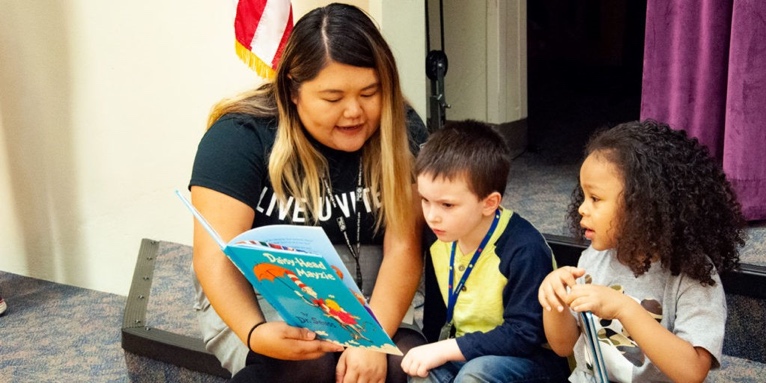 55% of low-income kindergarten students in our region are proficient in numeracy, up from 50% two years ago.  77% of third grade students at South Kearns Elementary are reading on grade level, up from 71% last year.  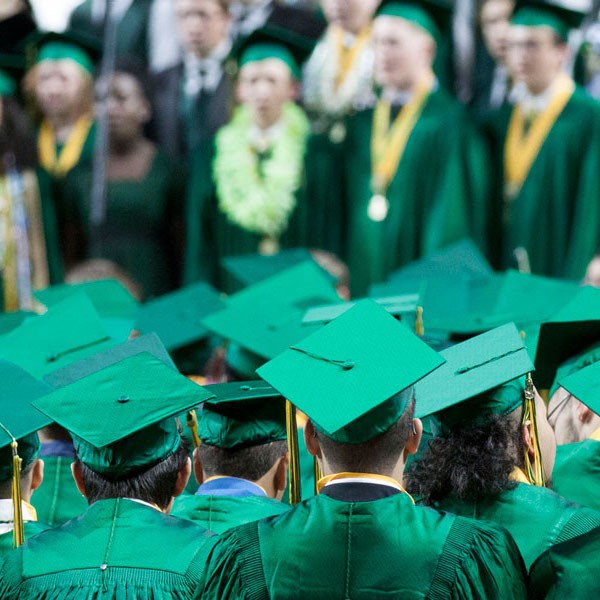 Students who graduate high school are less likely to experience poverty, receive public assistance, or become involved in the criminal justice system.                                                                     88% of low-income students at Cottonwood High School graduated, an increase of 10% from the previous year. And 7% more high school seniors have completed the FAFSA at schools in the FAFSA Impact and Improvement Network compared to last year, granting them access to financial aid needed to pursue a college education. These are the results that matter.  This is the power of what your generosity can do. Help us continue our work?  Donate >>> https://uw.org/donate/ or {insert custom donation link} 